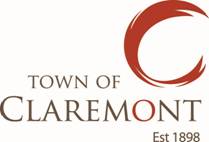 Food Act 2008 			Registration of New Food Proprietor/Business details1. APPLICANT DETAILSSurname:					    First Name:						Proprietor or Company Director Name:								Company Name:											Postal Address:											Postcode:					  E-mail:						Mobile:						 Telephone:						ABN/ACN:					2. PROPERTY OWNER DETAILS (if different from applicant)Surname:					    First Name:						Company Name:											Postal Address:											Postcode:					  E-mail:						Mobile:						 Telephone:						3. PREMISES DETAILSLot No:						 Street No:						Street:						 Suburb:						Premises Trading as: 									         		Type of Premises:											Intended use of Premises:										Description of Works:											Will a vehicle be used in association with the business		□Yes	□ NoIf yes provide details of vehicle – make: 			       	model: 			Registration:                                                                             Has Planning/Development Approval been granted for the premises to be used for the proposed purpose? 	□Yes D.A. Ref No:				     	□ NoSelect the food types that your business provides, produces or manufactures (tick all boxes that apply)High Risk Foods (examples)   Raw meat, poultry or seafood		   Processed meat, poultry or seafood    Pasteurised milk, dairy products 		   Fresh filled pasta, sandwiches or rolls   Cooked rice or lasagne, 			   Tofu 	    Other: (specify)  				Medium Risk Foods    Prepared salads 			   Egg or egg products   Milk based confectionary		   Raw fruit and vegetables   Processed fruit, vegetables or juices 	    Other: (specify)  						Low Risk Foods    Fats or oils				   Sugar based confectionary   Alcohol					   Carbonated drinks   Grains, cereals, or breads		    Other: (specify)  						Exempt foods   pre-package confectionary 		   Pre-packaged low risk foods (uncooked rice etc)1.   Activity of the Food Business (tick all boxes that apply) 	If you are a manufacturer or wholesaler, what types of food is your business involved in? 2.   Catering 	Yes    No 	Do you sell ready-to-eat food at a different location from where it is prepared? 3.   Method of Processing 	Yes    No 	Is most food you provide to customers cooked or otherwise treated prior to sale to kill germs? 4.   Customer Base 	Yes    No 	5.   At Risk Groups 	Yes    No 	Do you directly supply or manufacturer food for organisations that cater to vulnerable groups such as nursing homes, hospitals and childcare centres etc.? 6.   Food Safety Program 	Yes    No 	Applications may take up to 10 working days to process; it is therefore the applicant’s responsibility to ensure that the application is submitted with enough time to ensure that all approvals are granted in time.Declaration: I, the person making this application declare that:	The information contained in this application is true and correct in every particularSignature of applicant:   		Date  	Name of applicant:								In the case of a company, the signing officer must state position in the companyApplication checklist (tick all applicable items required to be submitted with this application)Applications may take up to 10 working days to process; it is therefore the applicant’s responsibility to ensure that the application is submitted with enough time to ensure that all approvals are granted in time.Application submitted 10 days prior to requested date: (applications submitted late may not be approved in time)   Current certificate of currency (public liability insurance)Building/fit out floor plans showing layout and all services (hand drawn will not be accepted) Food safety certificates (if qualified chefs then a trade certificate must be produced)6. PAYMENT METHOD (Charities as defined under the Charities Act 2013 are exempt from fees)FEE $150.00 2022-2023 financial yearPlease indicate your preferred method of payment (*call 9285 4300 to pay by phone): 	Cheque (please make payable to the Town of Claremont) 	Money Order (please make payable to the Town of Claremont) 	Credit card (Visa or Mastercard only) NOTE: For security reasons, the Town of Claremont Health Services cannot accept written credit card details.Therefore, please provide the name as displayed on your credit card, and sign below to authorise the Town of Claremont to debit that credit card.The Town of Claremont will contact you to obtain your credit card number.Name on Card:											Signature: 								Date:				PrivacyThe personal information collected on this form will only be used by the Town of Claremont for the sole purpose of providing requested and related services. Information will be stored securely by the Town and will not be disclosed to any third parties without your express written consent.I authorise the Town of Claremont to disclose to the Royal Agricultural Society of Western Australia, where the premises is within the Royal Agricultural Society of Western Australia grounds, information including outcomes of inspections and approvals. CopyrightI authorise the Town of Claremont to reproduce any attachments provided with this form for internal purposes only. Post: 		PO Box 54CLAREMONT  WA  6910In person:	Number One Claremont 308 Stirling Highway Claremont  WA  6010Contact:Phone: (08) 9285 4300Email: toc@claremont.wa.gov.auWebsite: www.claremont.wa.gov.au   Delicatessen   Meals on Wheels   Butcher   School canteen   Baker   Child Care Centre   Fruit/Vegetables   Restaurant   Health Foods   Café/Tearoom   Ice Cream   Bed and Breakfast   Fish Shop   Caterer   Supermarket   Seniors Centre, Nursing Home   Fast Food/Take away   Hospital   Bar/Tavern (no food handling)   Club (social, sporting etc.)   Confectionery   Function Centre   Service Station   Other (specify)Are you a food manufacturer employing less than 50 people?Are you a services industry employing less than 10 people?Are you a charitable (not for profit) organisation?Do you sell only low risk pre packaged foods e.g. confectionery, soft drinks?Does your business have an auditable Food Safety Plan as defined by FSANZ Code 3.3.1?Has the food safety plan been submitted for verification? 